Actividad 4Natalia Carolina Silva Morales BEO3963 Química.                        Reacción de Maillard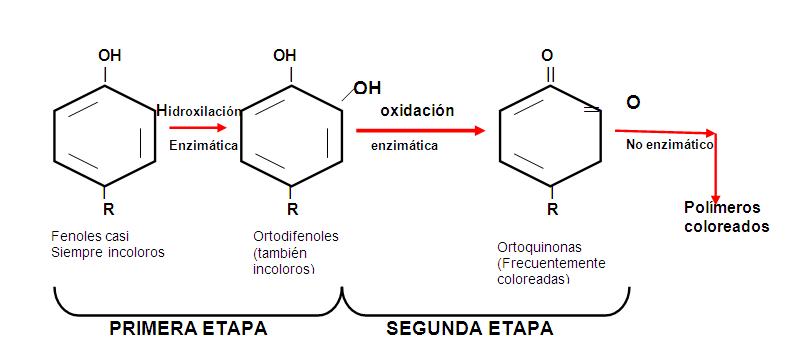 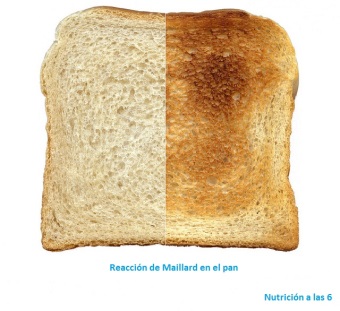 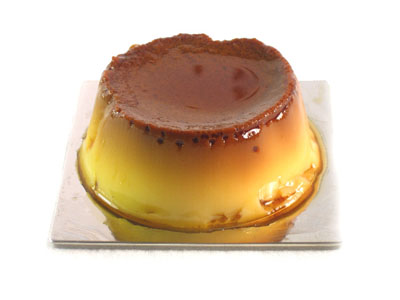 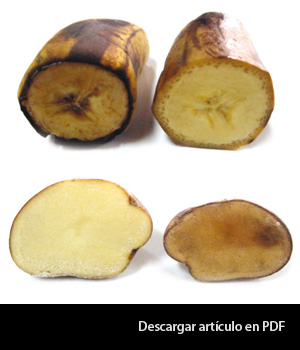 